Student Reading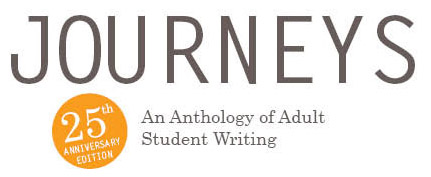 A Celebration of 	 Students!Reading Original Essays, Stories & PoemsDate & Time	Friends and Family invited!A Reception Will FollowRSVP to 	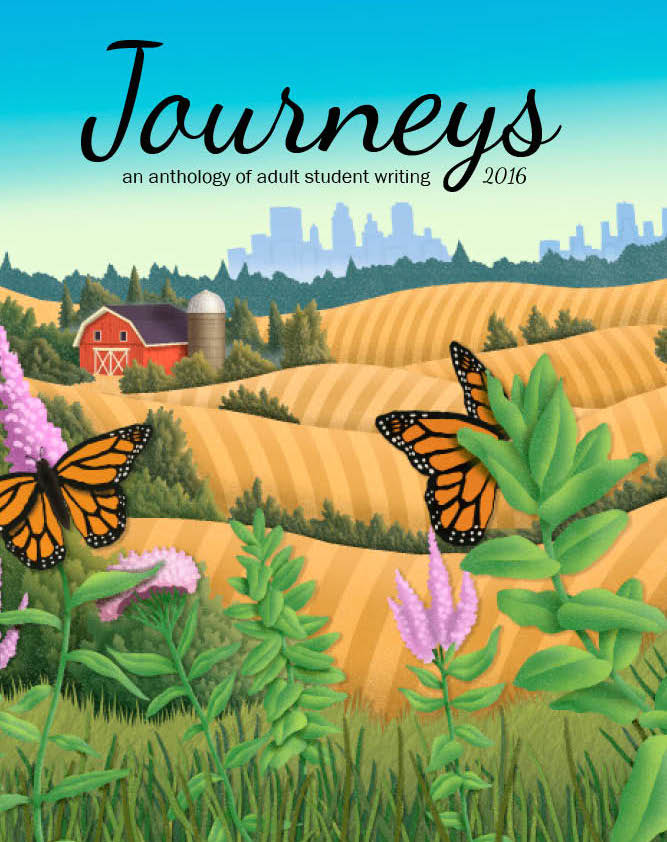 Journeys 2016: An Anthology of Adult Student Writing 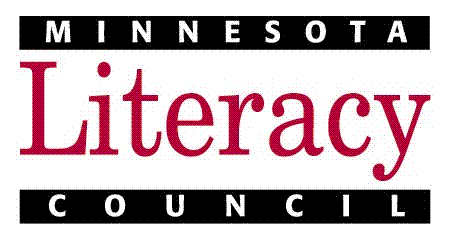 is a publication of the Minnesota Literacy Council